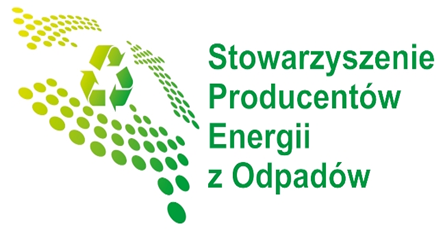 Deklaracja przystąpieniadoStowarzyszenia Producentów Energii z OdpadówMiejscowość, data:Imię i nazwisko:Adres:Telefon:					e-mail:PESEL:Miejsce zatrudnienia i stanowisko:Deklaruję chęć przystąpienie do Stowarzyszenia Producentów Energii 
z Odpadów.Oświadczam, że:-  zapoznałem(am) się ze Statutem Stowarzyszenia-  popieram działalność Stowarzyszenia-  zobowiązuję się do przestrzegania Statutu Stowarzyszenia- zapoznałem się z klauzulą informacyjną o przetwarzaniu moich danych osobowych przez Stowarzyszenie Podpis deklarującego 